Муниципальное образовательное  бюджетное                          учреждение      « КОЛТУБАНСКАЯ ОСНОВНАЯ ОБЩЕОБРАЗОВАТЕЛЬНАЯ ШКОЛА»           461004 с . Колтубанка            Ул. Заречная , д.47        телефон: 8 (35 342)61-7-60           Е-mail:  sch17@oobz.ruПриказ №113  от 23.04.2018г.О функционировании ЭЖ и ЭД  в МОБУ «Колтубанская ООШ»В целях исполнения Федерального закона от 29.12.2012г. № 273-ФЗ «Об образовании в Российской Федерациии с целью совершенствования информационного обеспечения процессов управления МОБУ «Колтубанская ООШ» планирования и организации учебного процесса на основе внедрения информационных технологий в соответствии с приказом Mинздравсоцразвития России от 26.08.2010г. № 761н и статьей 74 главы 12 раздела III ТК РФ «Изменение определенных сторонами условий трудового договора по причинам, связанным с изменением организационных или технологических условий труда»ПРИКАЗЫВАЮ:1. Утвердить локальные нормативные документы по внедрению электронного журнала успеваемости и электронного дневника (как модуля электронного журнала) в  МОБУ «Колтубанская ООШ»:1.1.   Положение об электронном журнале  (Приложение 1);1.3.   Регламент ведения электронного журнала успеваемости и электронного дневника (как модуля электронного журнала) Приложение 3);1.4.     Регламент предоставления услуги электронный дневник (информирования учащихся и их родителей (законных представителей) о результатах обучения) в МОБУ «Колтубанская ООШ» (Приложение 4).2. Педагогическим работникам использовать электронный журнал для фиксации всех видов урочной и внеурочной деятельности, в том числе уроков, факультативов, кружков, занятий группы продленного дня.Заместителю директора по УВР Кирьяковой И.В. обеспечить информационное наполнение ЭЖ по модулю «Учебный процесс», организовать контроль за своевременностью и правильностью работы учителей-предметников и классных руководителей по информационному наполнению ЭЖ и своевременностью информирования родителей о текущей и итоговой успеваемости и посещаемости учащихся.5. Назначить учителя информатики Черных Г.Н. администратором системы электронный дневник и возложить ответственность:5.1. за осуществление контроля  за техническим обеспечением работы электронного журнала;5.2.   за консультирование педагогических работников по вопросам работы электронного журнала.Внести изменения в Должностную инструкцию Учителя в соответствии с Квалификационными характеристиками должностей работников образования «Единого квалификационного справочника 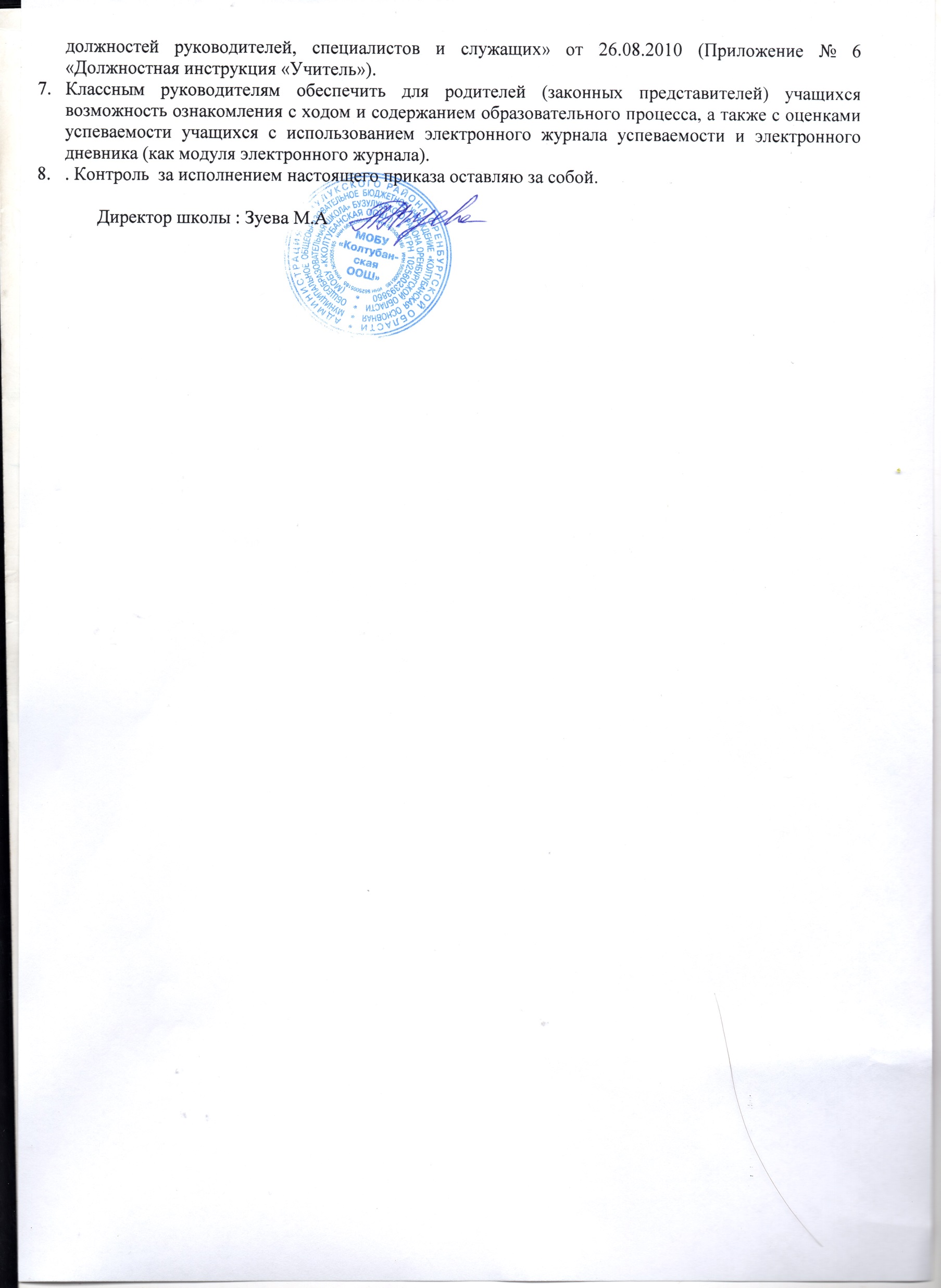 